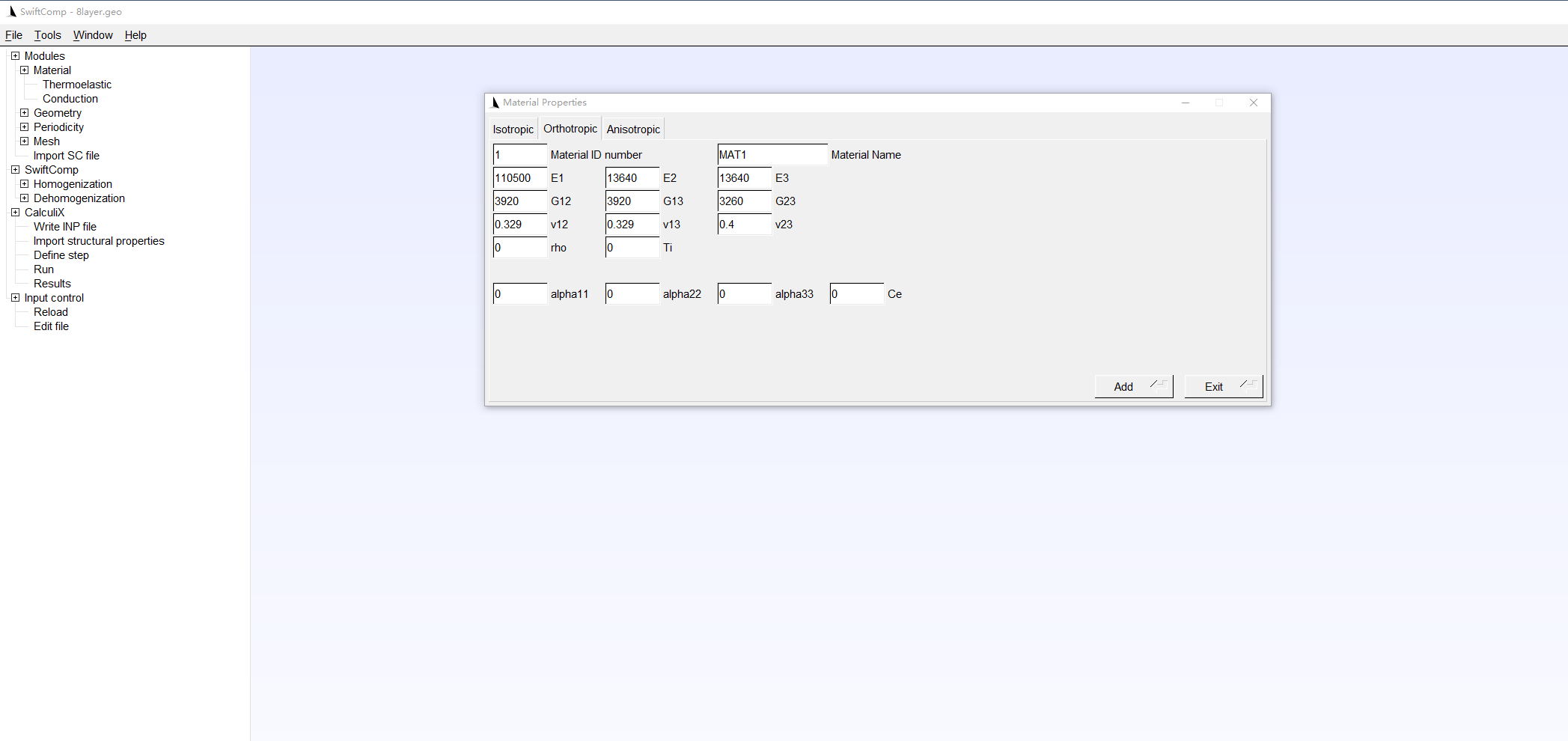 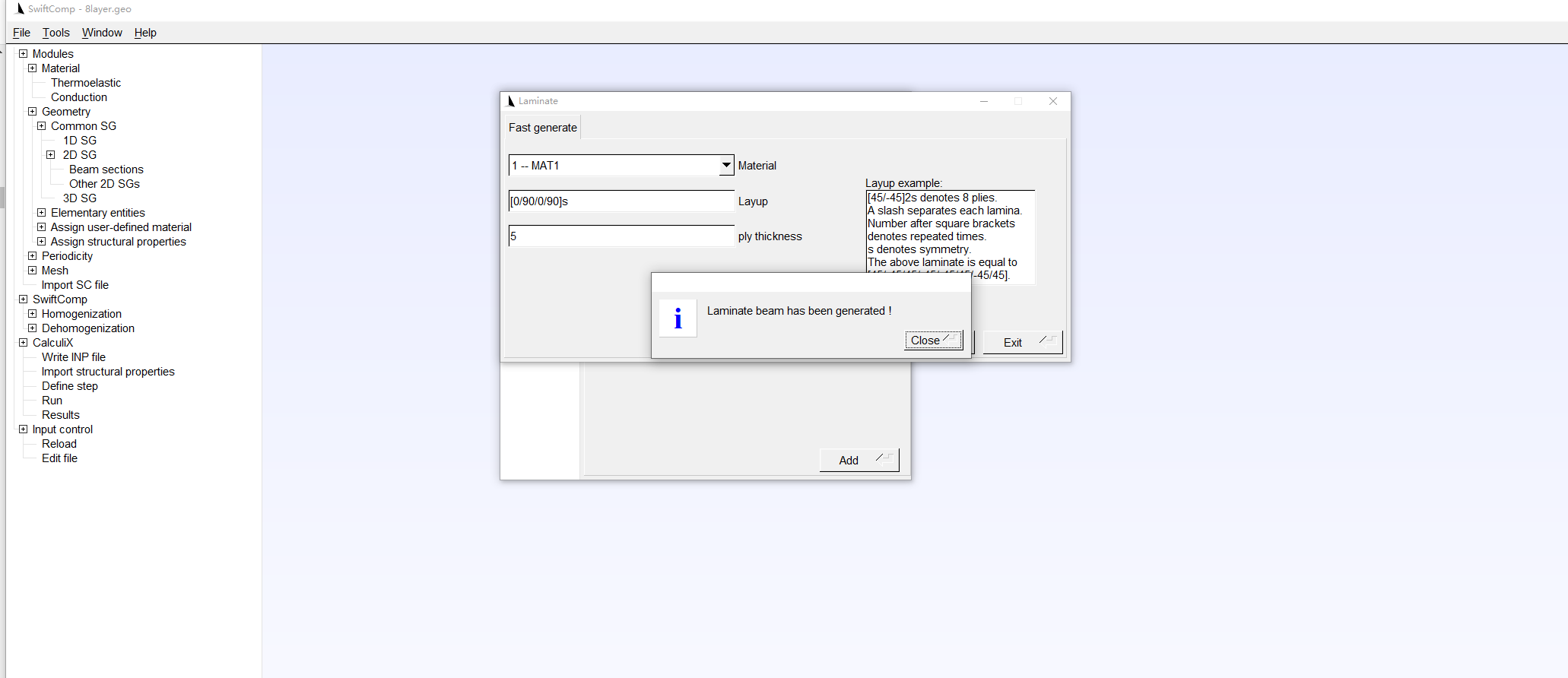 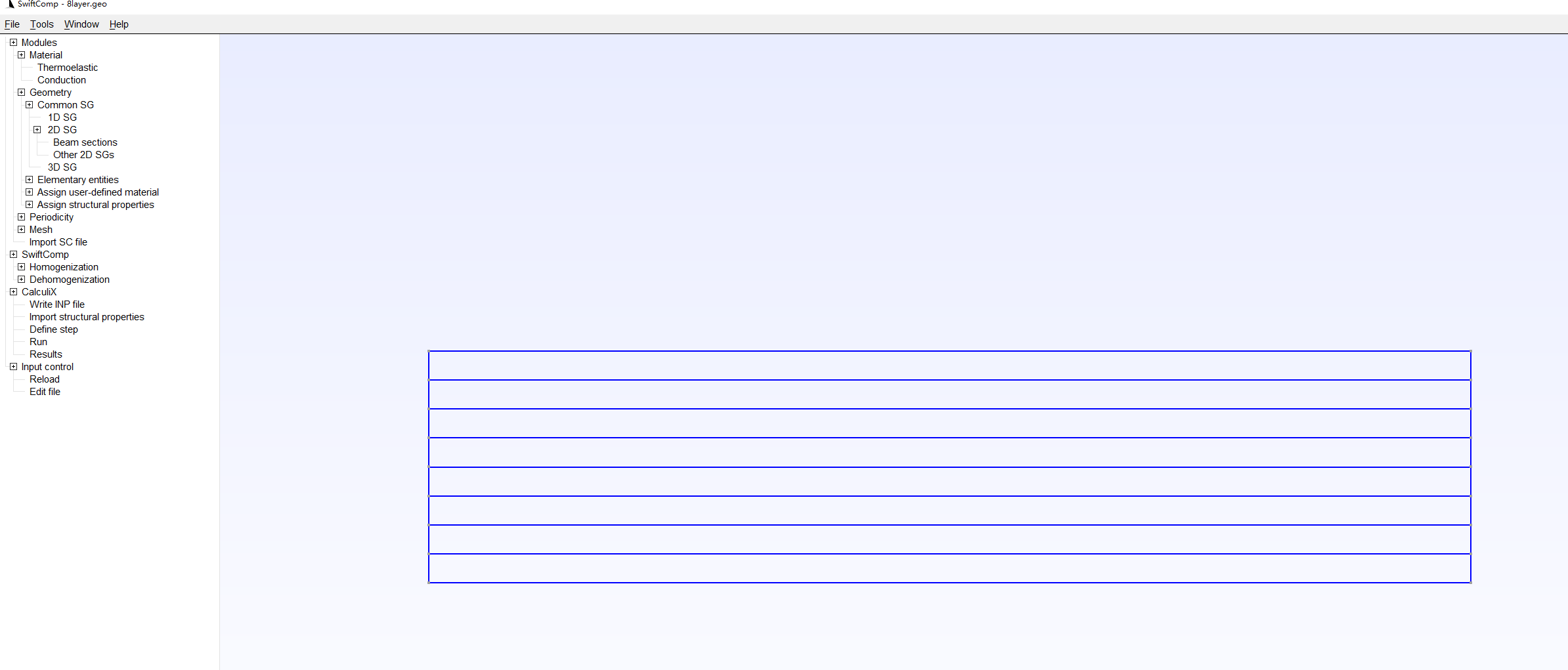 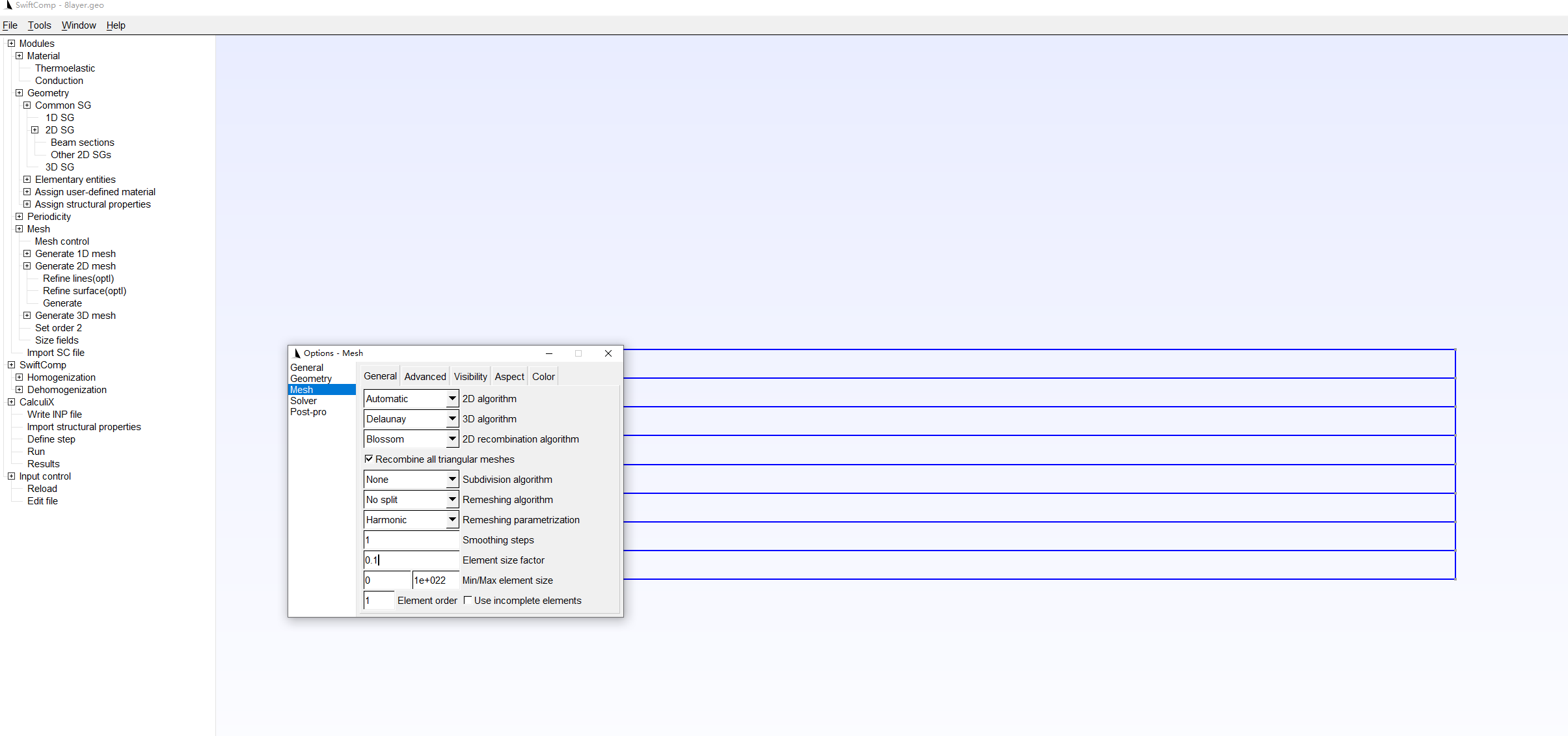 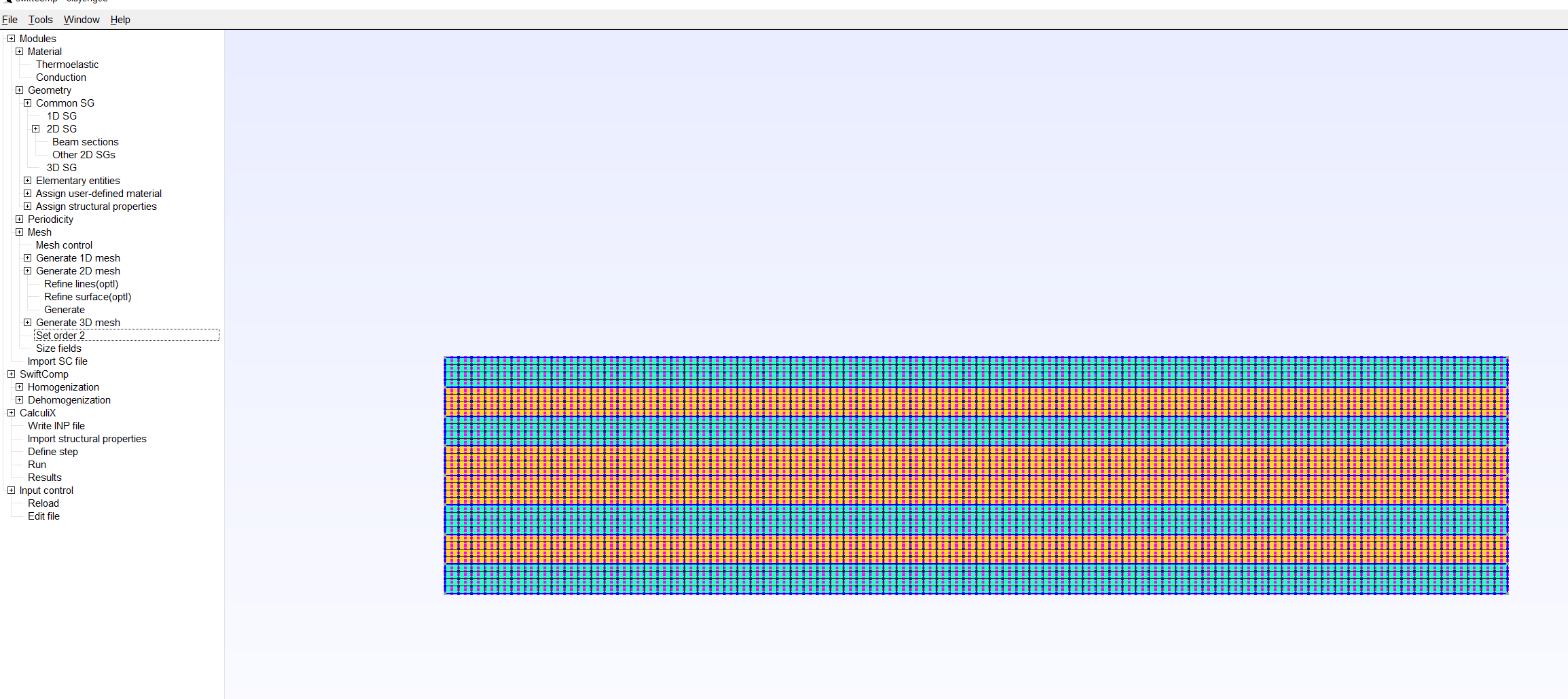 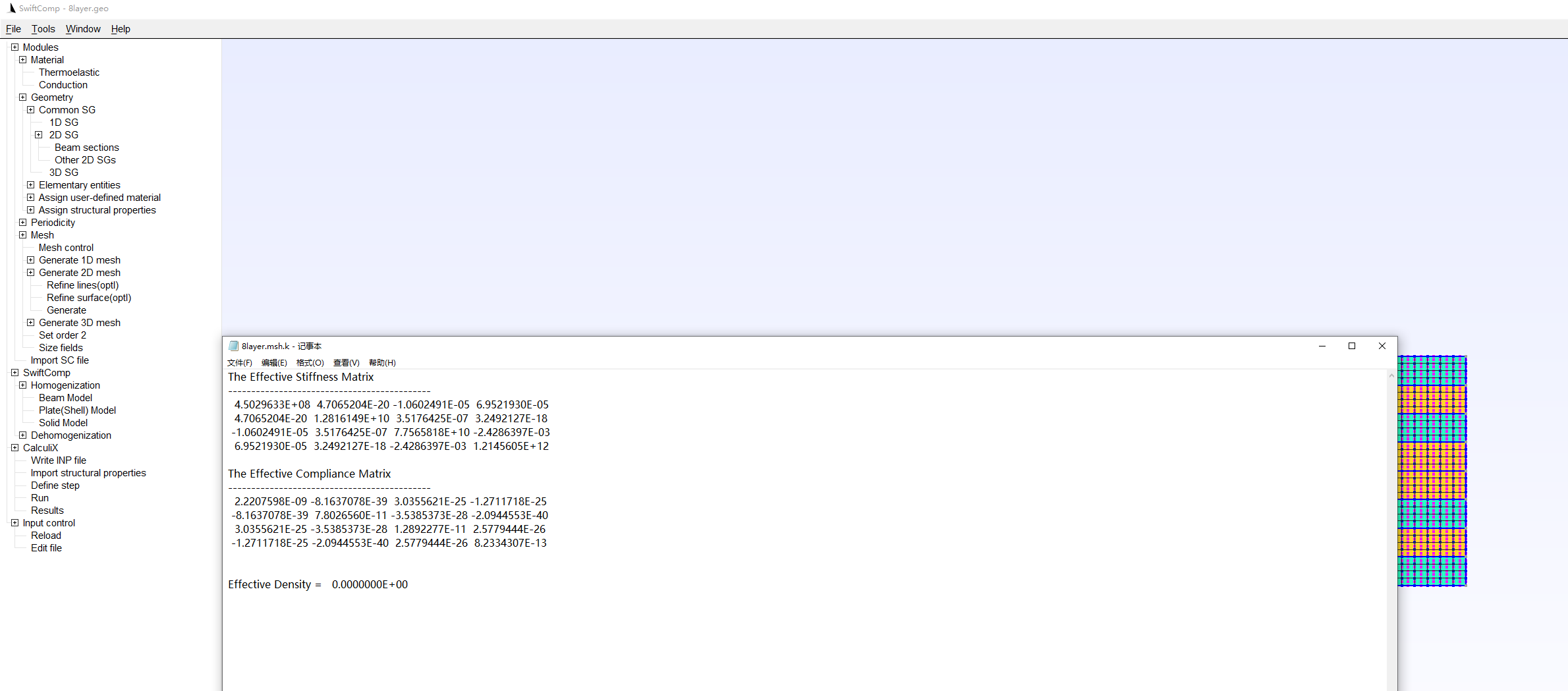 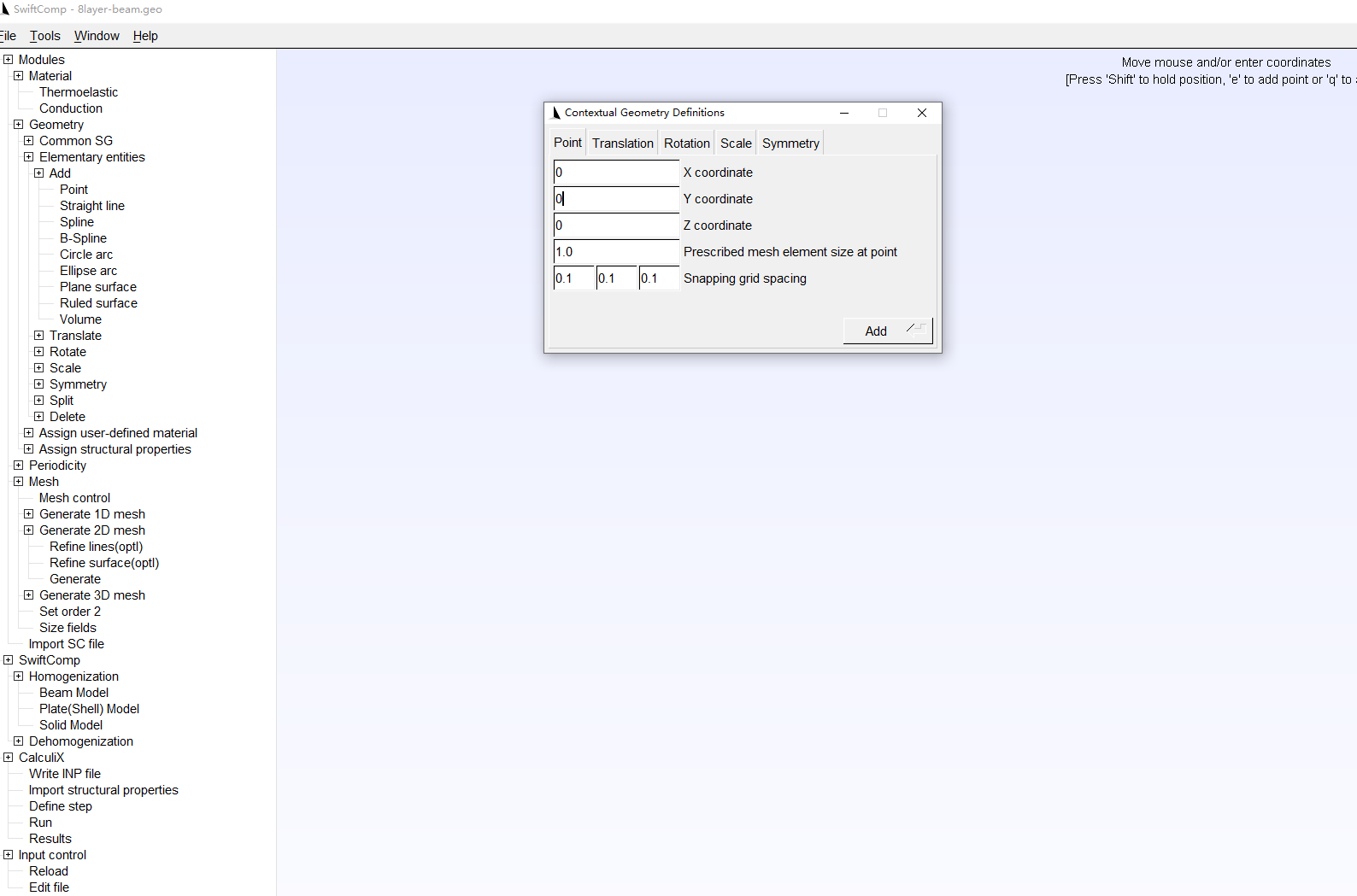 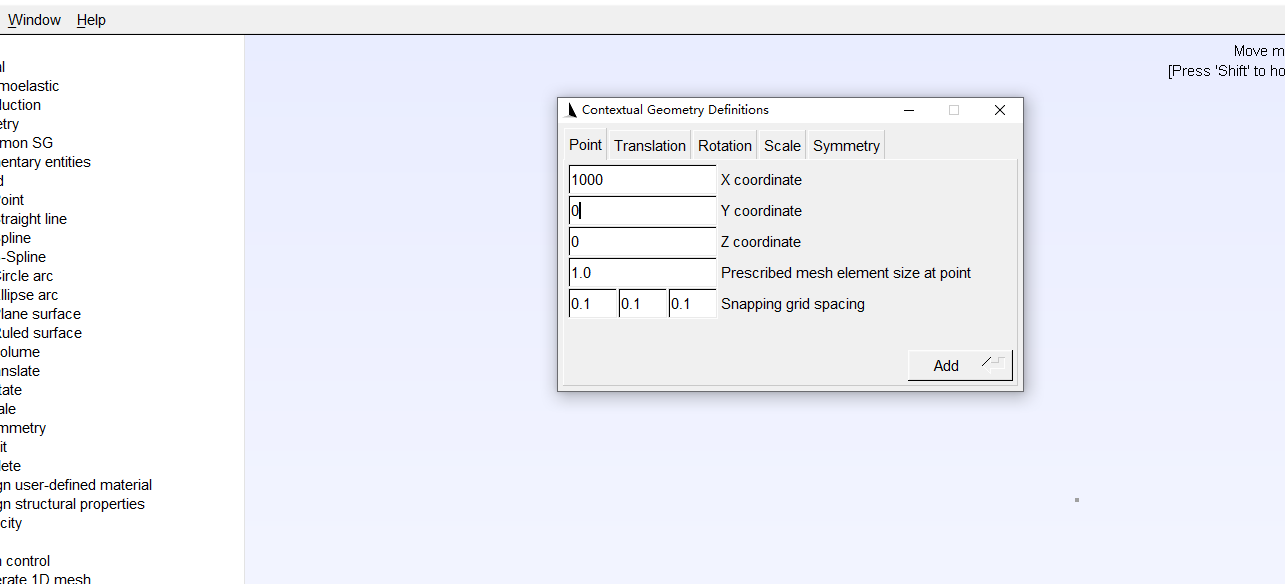 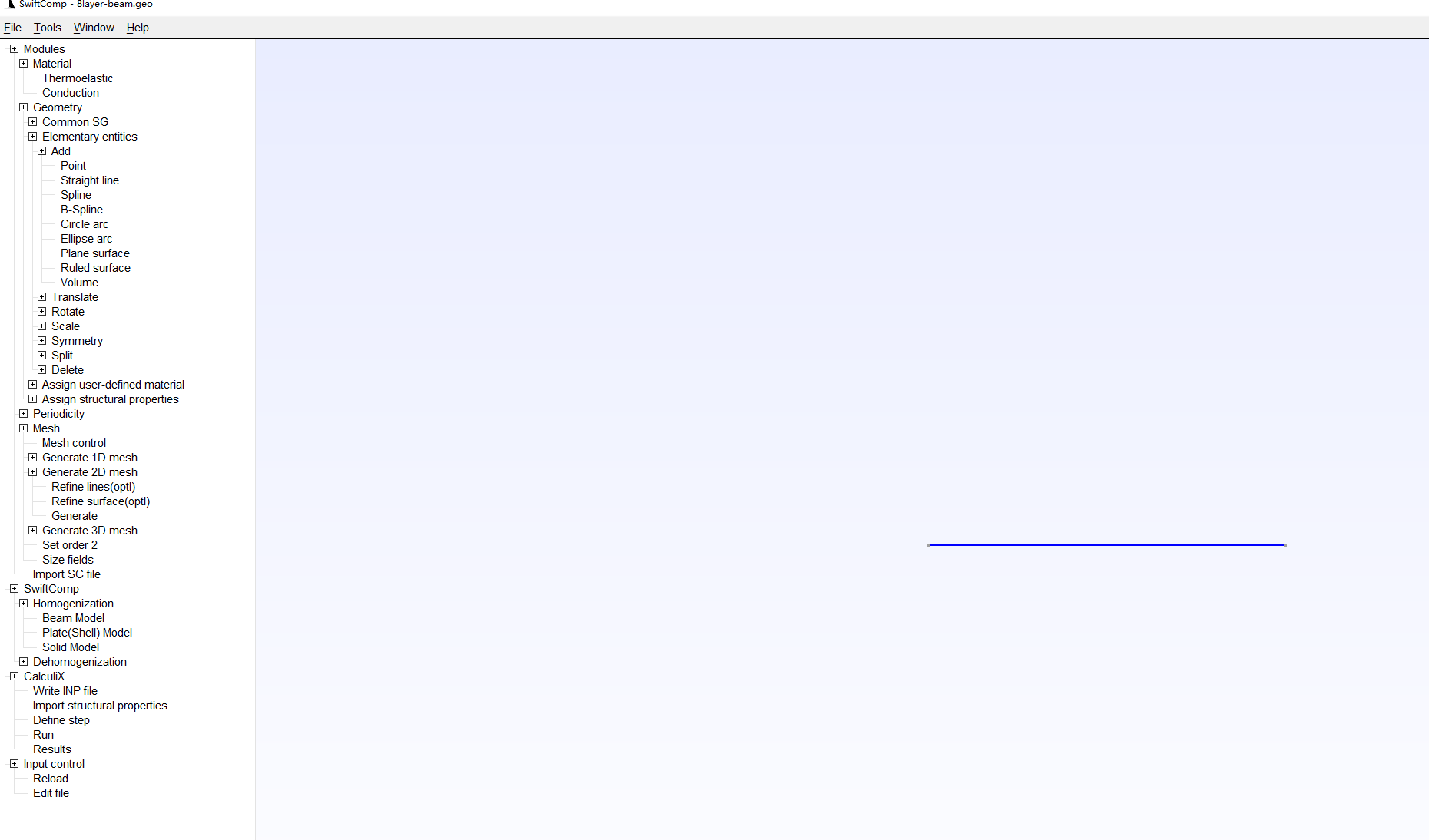 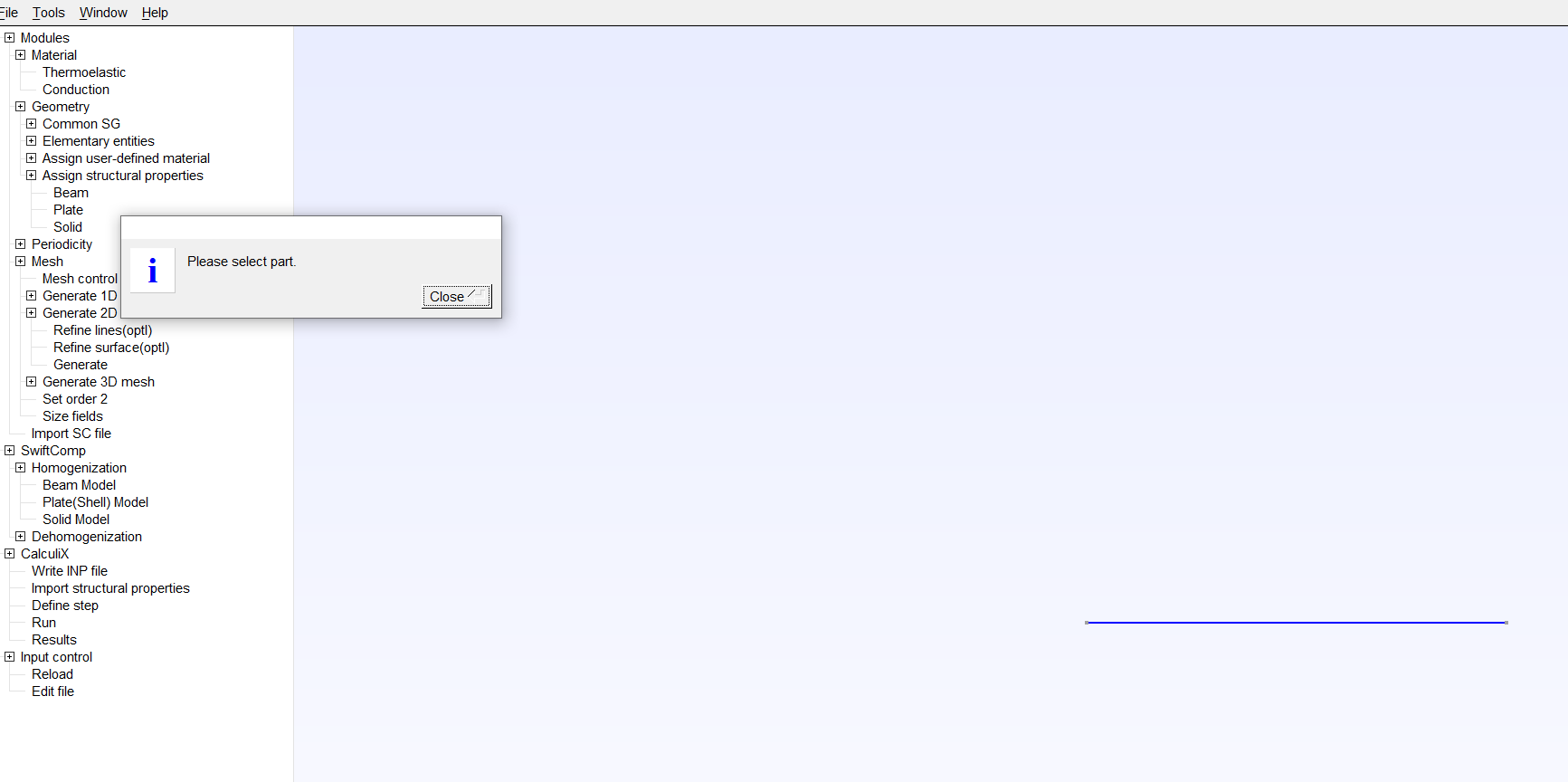 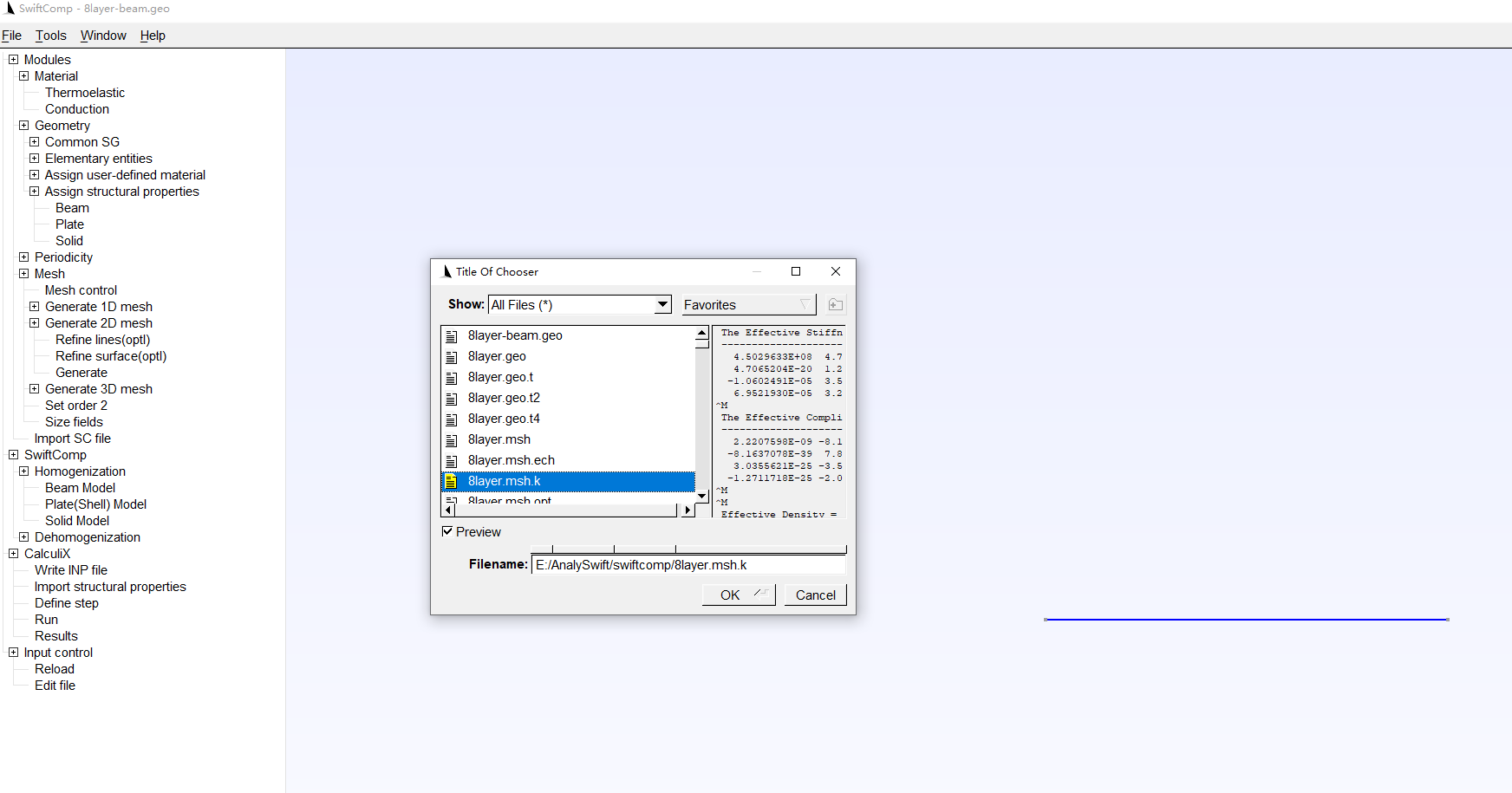 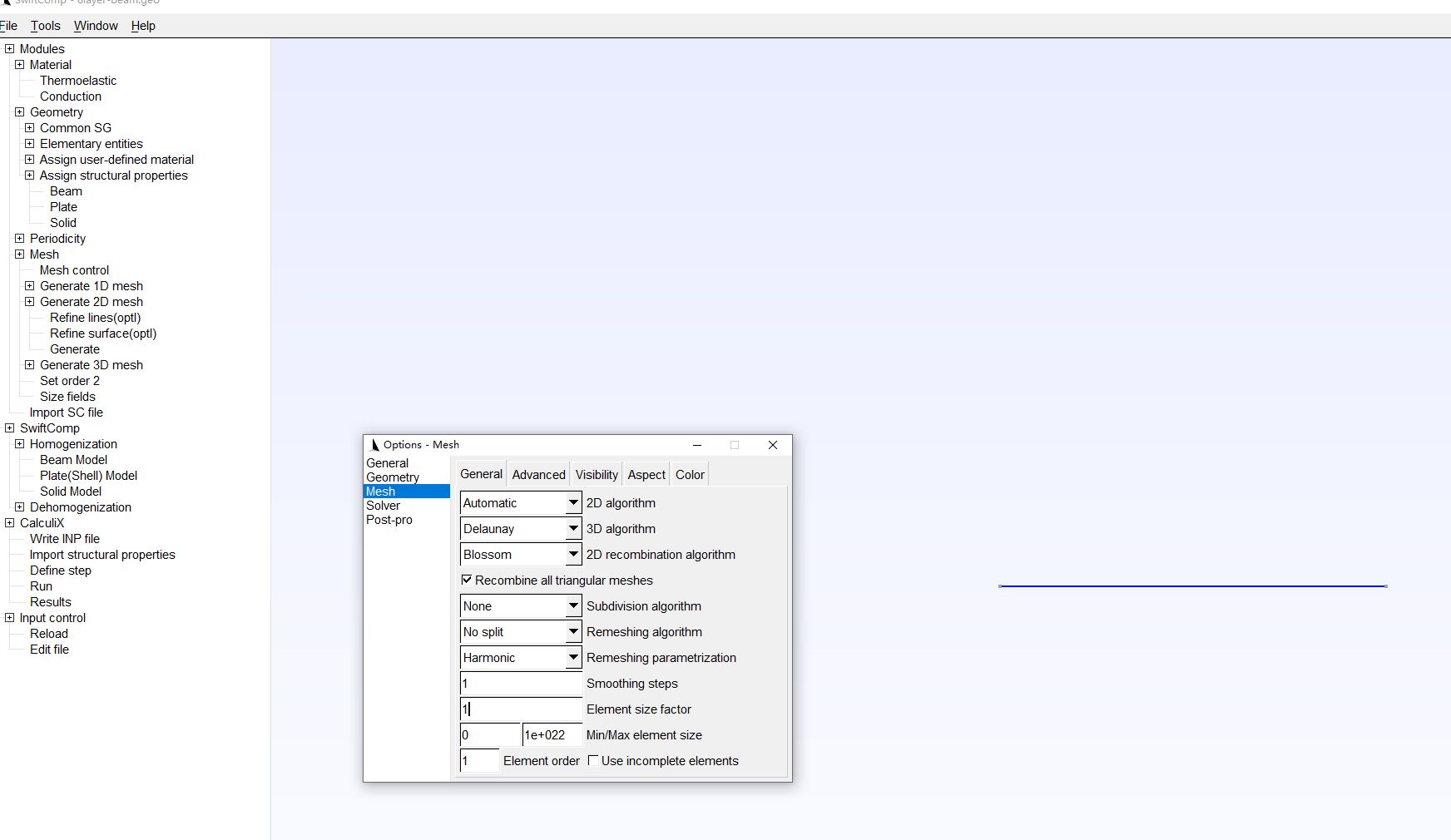 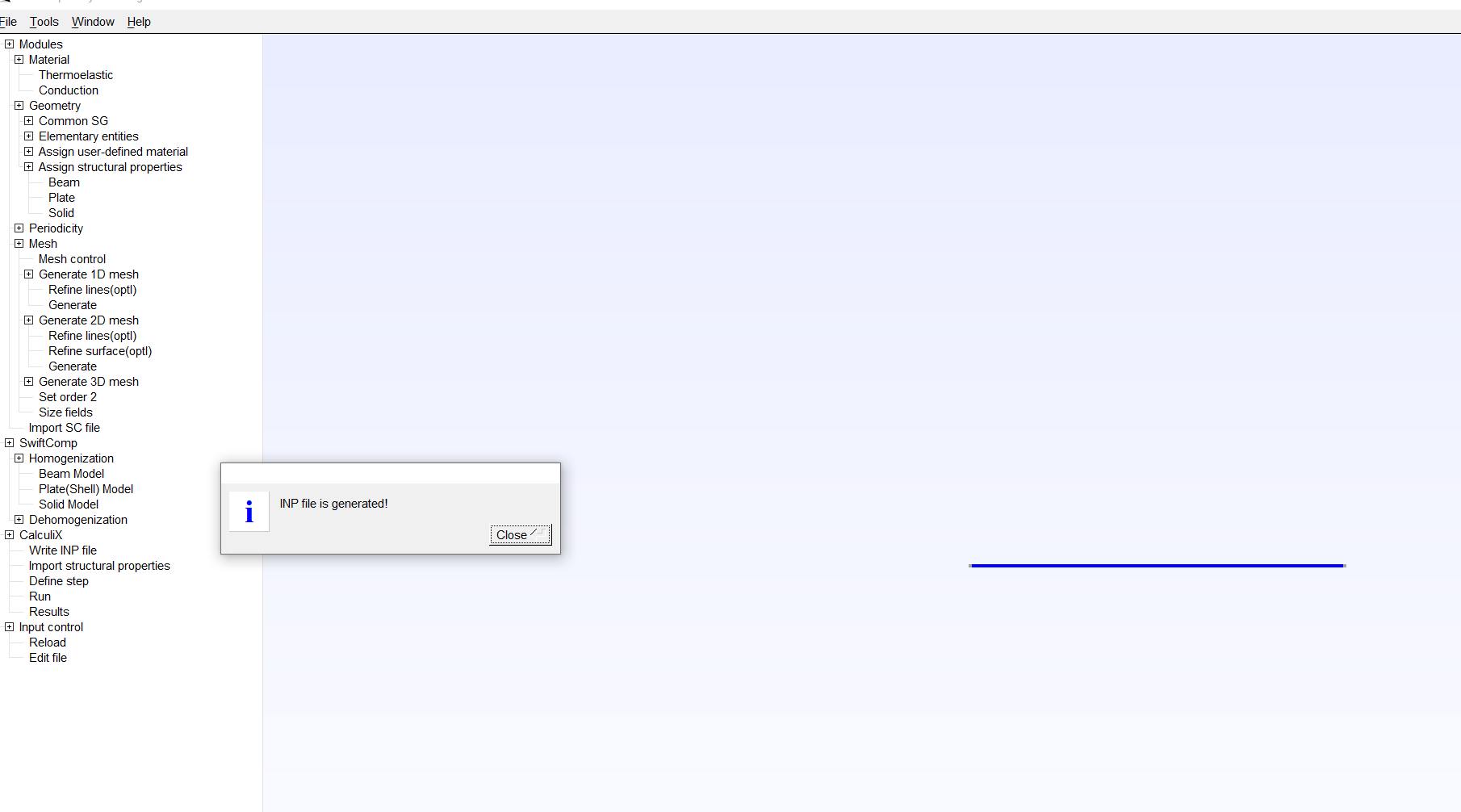 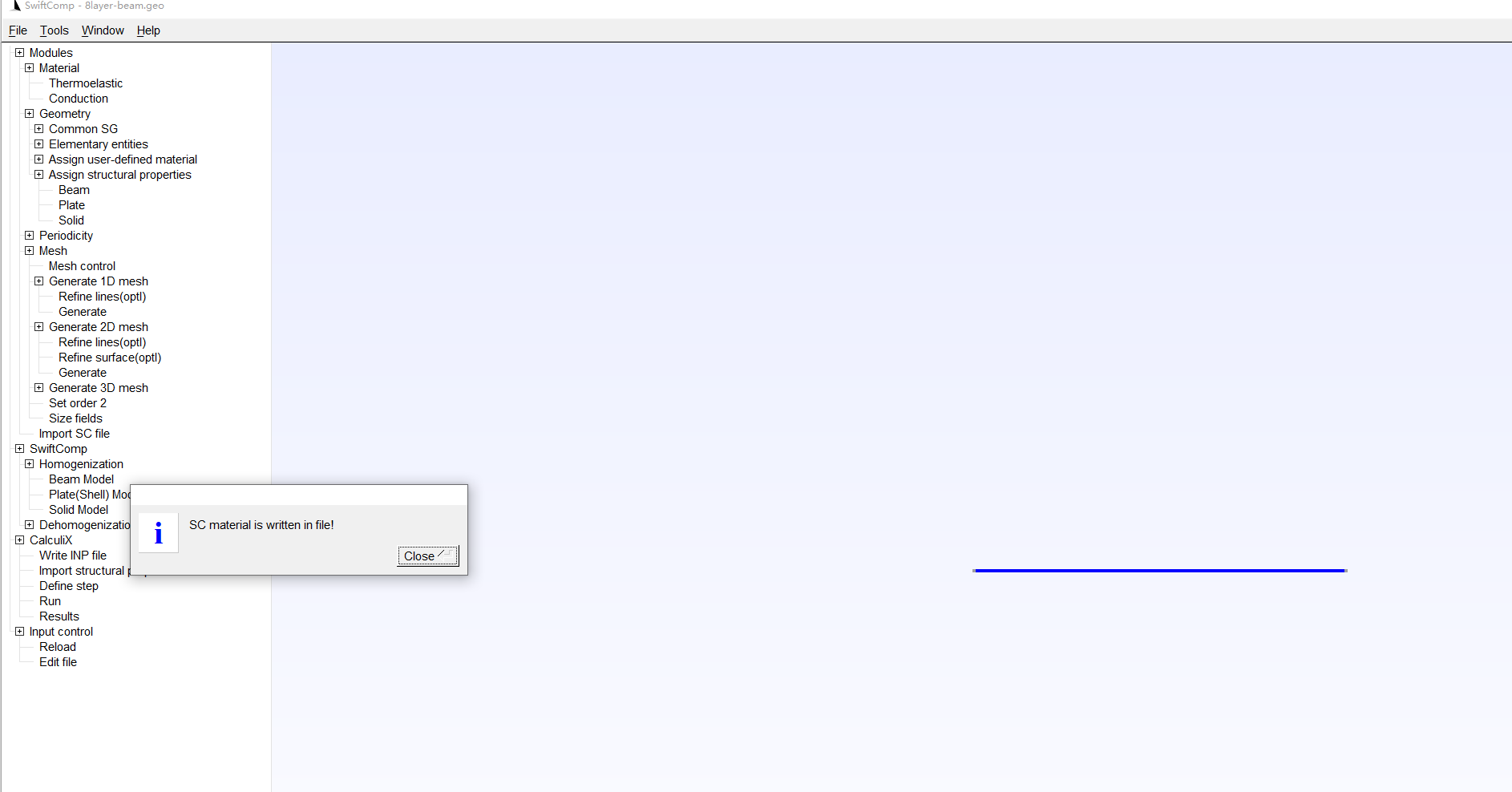 When I click 'define step', the command window will pop up and display 'e: swiftkapbei labaqus swift comp \ cgx exe' is not an internal or external command, nor is it an executable program or batch file.’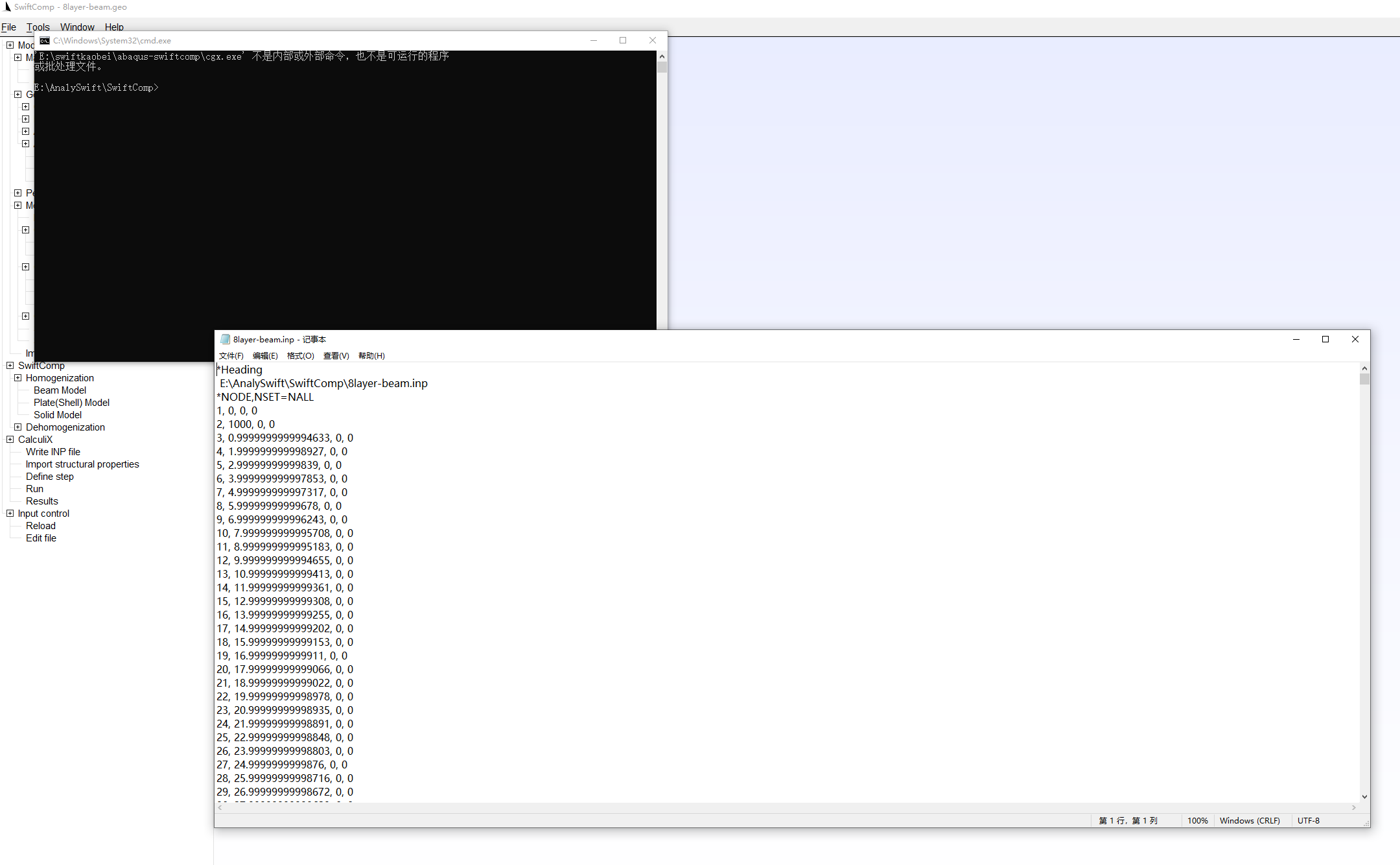 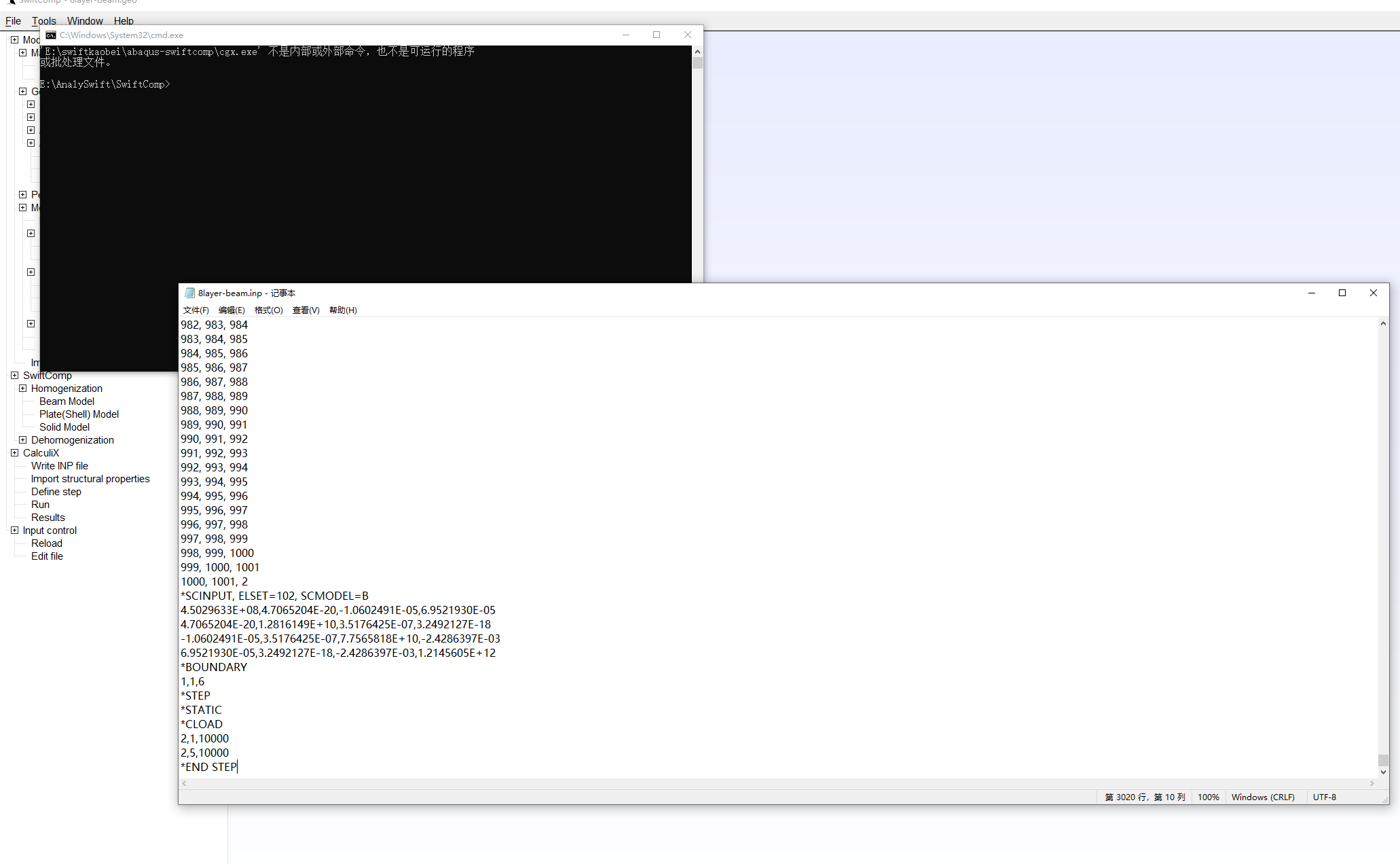 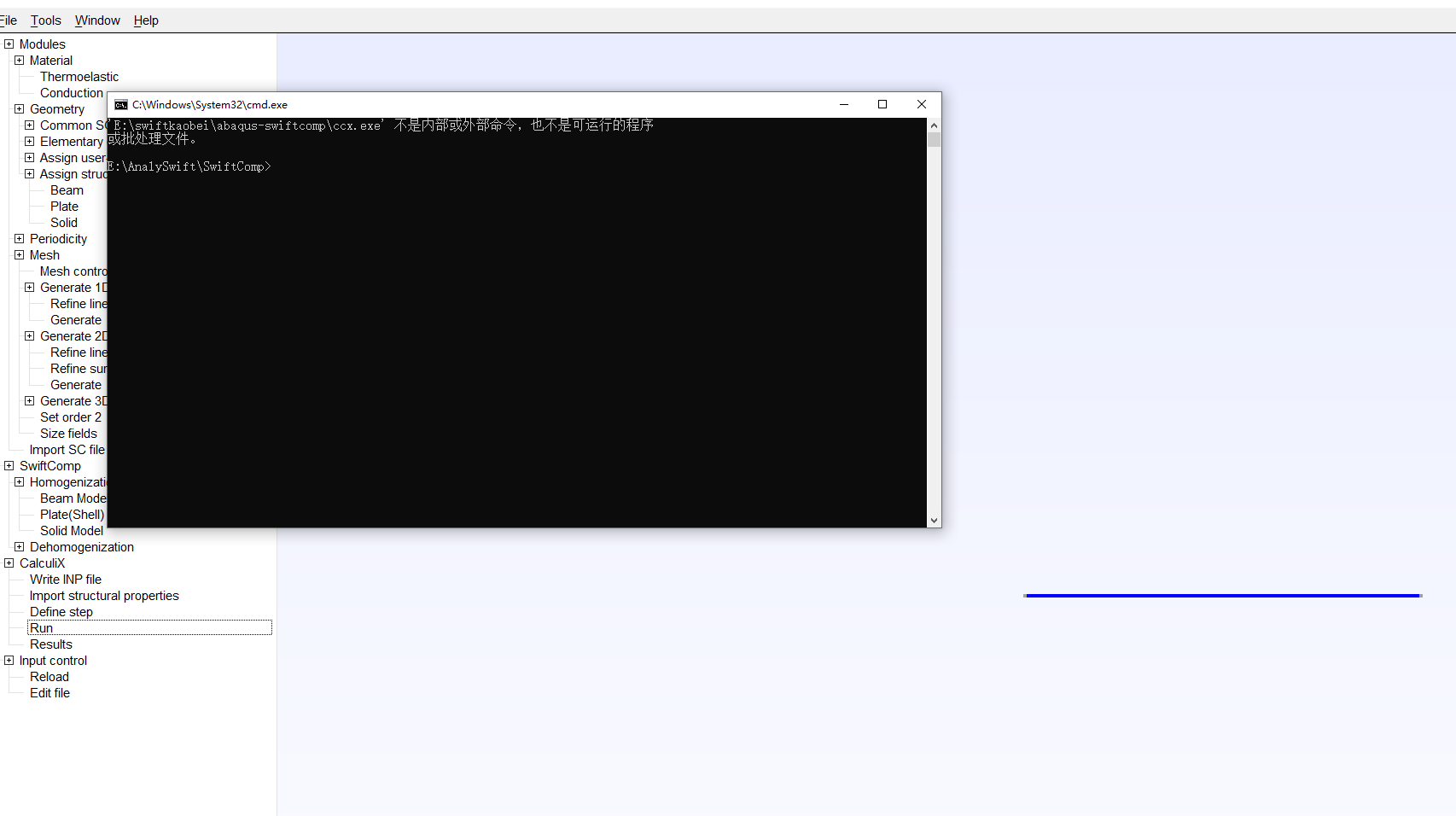 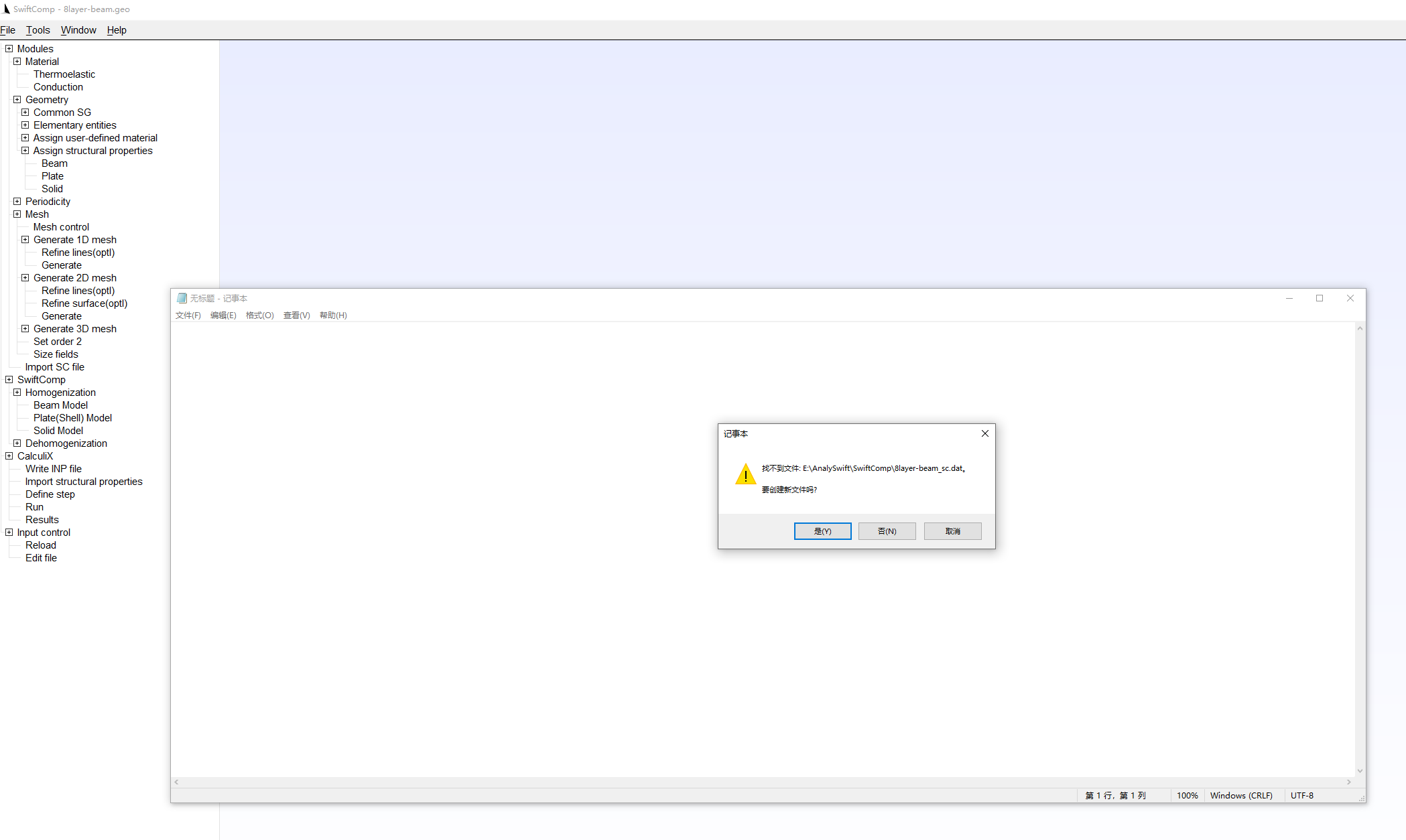 